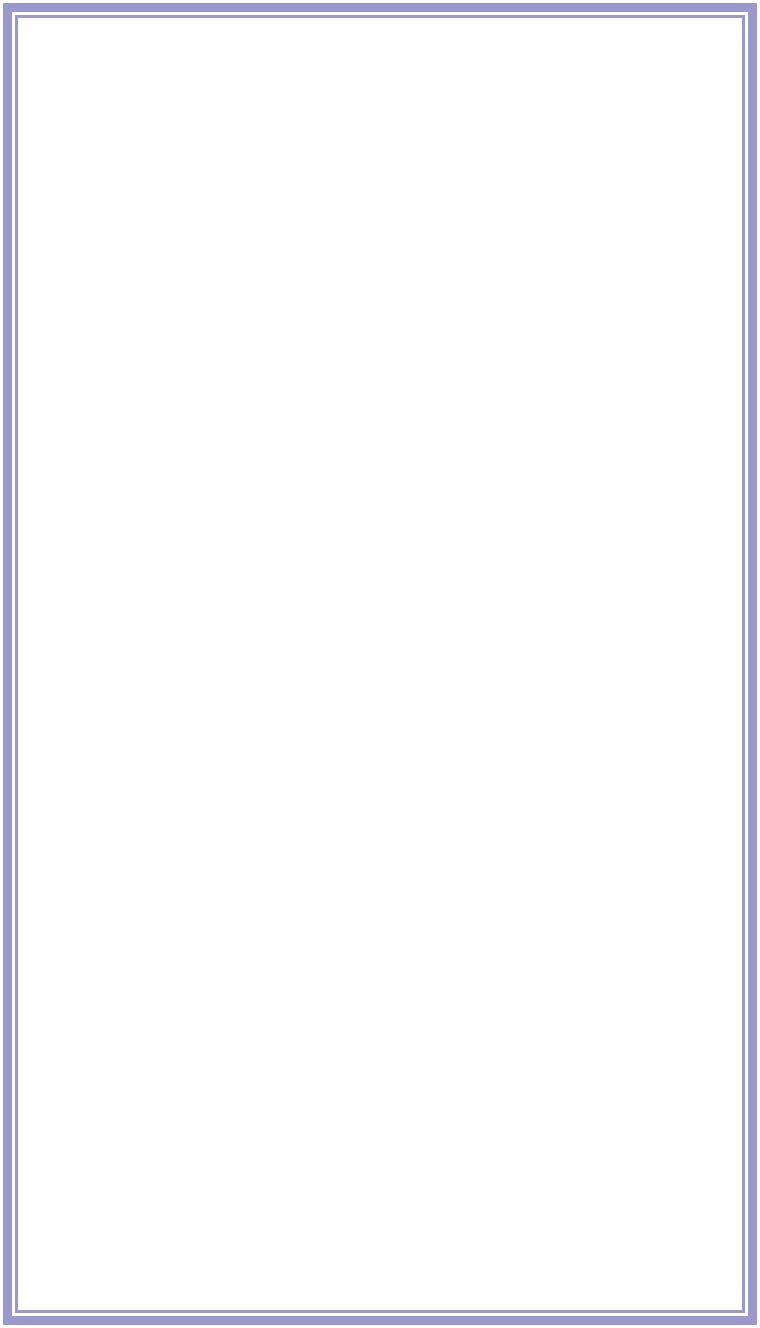 Уважаемые родители!Мы готовы ответить на вопросы, свя-занные с развитием и образованием Ваших детей, и оказать Вам консульта-тивную помощь на б е з в о з м е з д н о й о с н о в е .Услуги психолого-педагогической, методической и консультативной помо-щи по вопросам развития, обучения и воспитания ребенка оказываются опыт-ными и высококвалифицированными специалистами:   у ч и т е л я м и , в о с п и т а т е л я м и , п с и х о л о г а м и , с оц и ал ь н ы м  п е да г о г о м , л о г о п е д о м,   де ф е к т о л о г о м .Специалисты будут работать с Вами по Вашему запросу и по интересующей Вас тематике.Вы можете оценить качество оказан-ной услуги:заполнив анкету при встрече со спе-циалистом;направив отзыв на сайт школы .Нам важно Ваше мнение!Мы надеемся на активноесотрудничество с Вами!+7 (391) 63 22-9-28Е-mail: abanschool4@mail.ruНаш адрес663740:  Красноярский край,                п. Абан,                ул. 1 Мая, дом 101Контактные телефоны:8(391) 63 22-9-288(391) 63 22-3-18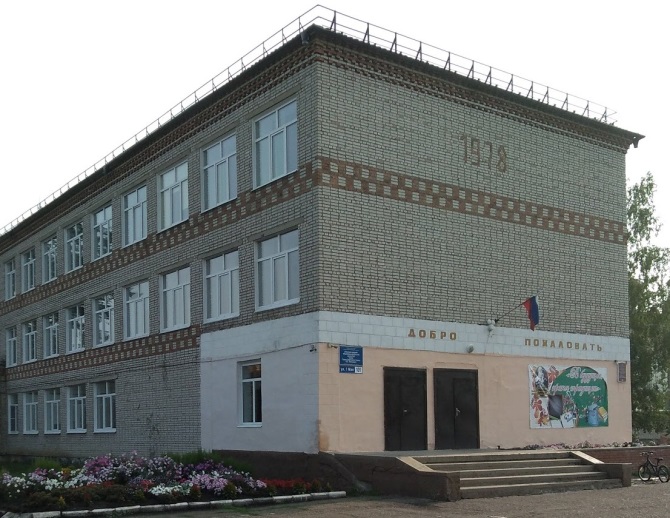 МКОУ Абанская СОШ № 4Служба консультативной помощи родителям (законным представителям) по вопросам развития и образования детей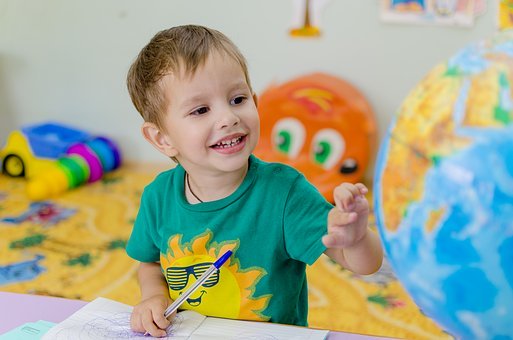 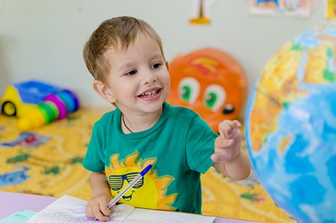 Информация для родителей (законных представителей) детейОсновная цель деятельности специа-листов консультационного пункта— повышение компетентности родителей (законных представителей) в вопросах развития и образования детей.Получатели услуги (помощи)о д и т е ли (законные представите-ли) детей, граждане, имеющие детей дошкольного возраста (от 0 до 7лет), неохваченных дошкольным образованием, желающие принять на воспитание в свою семью детей, оставшихся без попечения родителей, имеющие потребность в получении психолого-педагогической, методиче-ской и консультативной помощи, с це-лью решения возникших проблем в развитии, обучении, воспитании и со-циализации ребенка, предотвращения возможных проблем в освоении образо-вательных программ и планировании собственных действий в случае их воз-никновения.Кто может обратиться за услугой (помощью)?Родители (законные представите-ли) детей дошкольного возраста, не посещающих детские сады, в том числе от 0 до 3 лет.Родители (законные представи-тели), чьи дети находятся на семей-ном обучении.Родители (законные представи-тели) детей с ограниченными воз-можностями здоровья и инвалидно-стью, в первую очередь раннего воз-раста.Граждане, желающие принять на воспитание в свои семьи детей, ос-тавшихся без попечения родителей.Родители (законные представите-ли), нуждающиеся в помощи при воспитании детей, имеющих различ-ные проблемы в поведении, разви-тии, социализации.Что такое услуга?Услуга —однократная устная кон-сультация (консультативная по-мощь) в виде ответов специалистов Консультационного пункта на вопросы родителей (законных представителей).Услугу можно получить в момент обращения или по предварительной записи:очно в учреждении,на дому (для отдельных категорий граждан),дистанционно при помощи видео-связи (например, skype).Услугу предоставят сразу в день обращения или в течение не более 5 дней со дня осуществления записи.Записаться для получения услуги можно:по телефонам:  8(391) 63 22-9-28                           8(391) 63 22-3-18направив письмо на эл. адрес abanschool4@mail.ru